             ΘΕΜΑ: «Συμμετοχή στις πανελλαδικές εξετάσεις μαθητών που παραπέμπονται στην ειδική εξεταστική περίοδο του Ιουνίου.»       Σε συνέχεια της αριθ. πρωτ. Φ.251/63675/Α5/13-04-2017 εγκυκλίου της Διεύθυνσής μας σας ενημερώνουμε ότι:       Οι μαθητές της Γ΄ τάξης Ημερήσιου και Δ΄ Τάξης Εσπερινού Γενικού Λυκείου και ΕΠΑ.Λ, που ύστερα από τις απολυτήριες (για τα ΓΕ.Λ.) ή τις απολυτήριες και πτυχιακές (για τα ΕΠΑ.Λ.) εξετάσεις 2017 της πρώτης εξεταστικής περιόδου παραπέμπονται στην ειδική εξεταστική περίοδο το δεύτερο δεκαπενθήμερο του Ιουνίου, δικαιούνται να λάβουν μέρος στις πανελλαδικές εξετάσεις του Ιουνίου 2017 και εφόσον αποκτήσουν απολυτήριο ΓΕ.Λ. ή απολυτήριο και πτυχίο ΕΠΑ.Λ. τον Ιούνιο του 2017 θα συμμετάσχουν στη διαδικασία επιλογής για εισαγωγή σε Σχολές, Τμήματα ή εισαγωγικές κατευθύνσεις Τμημάτων.                Στην περίπτωση που οι ανωτέρω μαθητές δεν αποκτήσουν απολυτήριο ή απολυτήριο και πτυχίο αντίστοιχα τον Ιούνιο, ύστερα από τις εξετάσεις της ειδικής εξεταστικής περιόδου του Ιουνίου, η συμμετοχή τους στις πανελλαδικές εξετάσεις θεωρείται άκυρη και αποκλείονται από τη διαδικασία επιλογής για την εισαγωγή στην τριτοβάθμια εκπαίδευση.                                                                                                             Ο ΥΠΟΥΡΓΟΣ                                                                                                                                                                                                           ΚΩΝΣΤΑΝΤΙΝΟΣ ΓΑΒΡΟΓΛΟΥΕσωτερική Διανομή: 1) Γραφείο κ. Υπουργού2) Γραφείο κ. Γενικού Γραμματέα3) Γενική Δ/νση Σπουδών Α΄/βάθμιας και Β΄/βάθμιας Εκπαίδευσης4) Γενική Δ/νση Στρατηγικού Σχεδιασμού, Προγραμματισμού και Ηλεκτρονικής Διακυβέρνησης 5) Δ/νση Σπουδών, Προγραμμάτων και Οργάνωσης Δ.Ε.6) Δ/νση Επαγγελματικής Εκπ/σης 7) Δ/νση Ειδικής Αγωγής και Εκπ/σης8) Δ/νση Θρησκευτικής Εκπ/σης 9) Δ/νση Ηλεκτρονικής Διακυβέρνησης10)Δ/νση Εξετάσεων και Πιστοποιήσεων – Τμήμα Α΄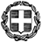 ΕΛΛΗΝΙΚΗ ΔΗΜΟΚΡΑΤΙΑΥΠΟΥΡΓΕΙΟ  ΠΑΙΔΕΙΑΣ, ΕΡΕΥΝΑΣΚΑΙ ΘΡΗΣΚΕΥΜΑΤΩΝ-----ΓΕΝΙΚΗ ΔΙΕΥΘΥΝΣΗ ΣΤΡΑΤΗΓΙΚΟΥ ΣΧΕΔΙΑΣΜΟΥ, ΠΡΟΓΡΑΜΜΑΤΙΣΜΟΥ ΚΑΙ ΗΛΕΚΤΡΟΝΙΚΗΣ ΔΙΑΚΥΒΕΡΝΗΣΗΣΔΙΕΥΘΥΝΣΗ ΕΞΕΤΑΣΕΩΝ ΚΑΙ ΠΙΣΤΟΠΟΙΗΣΕΩΝ                                       ΤΜΗΜΑ Α ΓΕΝΙΚΗ Δ/ΝΣΗ ΣΠΟΥΔΩΝ Α΄/ΒΑΘΜΙΑΣ ΚΑΙ Β΄/ΒΑΘΜΙΑΣ ΕΚΠΑΙΔΕΥΣΗΣ            Δ/ΝΣΗ ΣΠΟΥΔΩΝ, ΠΡΟΓΡΑΜΜΑΤΩΝ ΚΑΙ                                 ΟΡΓΑΝΩΣΗΣ Δ.Ε.                Δ/ΝΣΗ ΕΠΑΓΓΕΛΜΑΤΙΚΗΣ ΕΚΠ/ΣΗΣ -----Βαθμός Ασφαλείας: Να διατηρηθεί μέχρι:Βαθμός Προτεραιότητας:Ταχ. Δ/νση	: Ανδρέα Παπανδρέου 37Τ.Κ. – Πόλη	: 15180 – ΜαρούσιΙστοσελίδα	: http://www.minedu.gov.grEmail		: t01ode2@minedu.gov.gr Πληροφορίες	: Γκούφας Ε.	 τηλέφωνο            : 2103442099FAX		: 210 3442098Μαρούσι,  31/05/2017Αρ. Πρωτοκόλλου: Φ.251/ 91003 /Α5Ταχ. Δ/νση	: Ανδρέα Παπανδρέου 37Τ.Κ. – Πόλη	: 15180 – ΜαρούσιΙστοσελίδα	: http://www.minedu.gov.grEmail		: t01ode2@minedu.gov.gr Πληροφορίες	: Γκούφας Ε.	 τηλέφωνο            : 2103442099FAX		: 210 3442098  ΠΡΟΣ:  Διευθυντές ΓΕ.Λ και ΕΠΑ.Λ                     (δια των Διευθυντών Διευθύνσεων Δ.Ε.)       ΚΟΙΝ.: Περιφερειακούς Διευθυντές                      Εκπαίδευσης (έδρες τους)